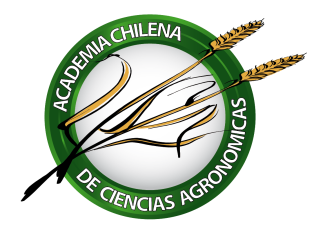 ACTA DE LA 6a REUNIÓN ORDINARIA DE DIRECTORIO 2020Fecha:	22 de 10 2020Hora: 		17:00 a 18:00 horasLugar: 	Video Conferencia vía ZoomPreside: 	Juan IzquierdoSecretario: 	Alberto G. CubillosASISTENCIA A: asiste.	E: excusa.	N: no asiste.          Nc: No citadoTABLAPalabras del Presidente.Aprobación del Acta de la Primera Mesa Redonda Agua (se adjunta).Intervención del Académico Eduardo Salgado: “Situación y aspectos legales sobre institucionalidad y derechos de agua en Chile” (10 minutos).Intervención de experto sobre Derechos de Agua contacto del Académico Francisco Brzovic (10 minutos).Definición del (de los) Tema(s) de la Segunda Mesa Redonda:Derechos de agua y la Pequeña Agricultura.Asociatividad y comercialización en la Pequeña Agricultura. Definición de la fecha de la Segunda Mesa Redonda Agua:Informe de la Comisión de Incorporación de nuevos candidatos (informa Claudio Wernli).Informe sobre el estado de los recursos financieros de a Academia (informa Andrés Schwember).Varios.DESARROLLO	Palabras del Presidente.El Presidente Juan Izquierdo da la bienvenida a los Directores y les recuerda que hoy se tratará de definir el tema de la próxima Mesa Redonda cuyo tema podría ser el agua, la cual presenta una alta complejidad debido a la multiplicidad de actores que intervienen en la institucionalidad del agua.Aprobación del Acta de la Primera Mesa Redonda Agua (se adjunta).Se aprueba el Acta de la Primera Mesa Redonda.Intervención del Académico Eduardo Salgado: “Situación y aspectos legales sobre institucionalidad y derechos de agua en Chile”.El Académico Salgado manifiesta que el tema del agua en Chile es de una gran complejidad y propone formar una comisión en la Academia para contribuir al ordenamiento del agua en el país, abordando temas prediales, intraprediales, APR, nueva normativa de descontaminación, carreteras hídricas, etc., recordando que los pequeños agricultores no han logrado regularizar sus derechos y los que lo han logrado, posteriormente no funcionan bien como juntas de analistas y teniendo en cuenta la reforma del Código de Agua que se encuentra en trámite en el Congreso.El Presidente manifiesta que este documento podría confeccionarse después de la próxima mesa redonda.Intervención de experto sobre Derechos de Agua contacto del Académico Francisco Brzovic El Académico Brzovic expresa que el marco legal sobre derechos de agua da para una mesa redonda. Manifiesta que a él le recomendaron a Cesar Estévez Valencia, abogado asesor del Programa Hidrológico Internacional de la UNESCO. Informa que ha conversado con él y preguntándole su disponibilidad de hacer una exposición y conversatorio posterior.Definición del (de los) Tema(s) de la Segunda Mesa Redonda:El Presidente recuerda al Directorio que se habían propuesto dos posibles temas: Derechos de agua y la Pequeña Agricultura y Asociatividad y comercialización en la Pequeña Agricultura, y pregunta acerca de concentrarse en el tema de la gestión sostenible del agua.El Académico Salgado manifiesta que el punto más importante es la reforma al código de Agua como un tema concreto que va a afectar a todos los agricultores.Acuerdo:Se acuerdo que la Segunda Mesa Redonda de la Pequeña Agricultura se concentrará en el tema de la gestión sostenible del agua.Se formará una Comisión constituida por los Académicos Eduardo Salgado, Nicolo Gligo, Francisco Brzovic y Carlos Estévez con el objeto de definir los temas a tratar, la que debería estar definida para la próxima Sesión de Directorio a realizarse el 12 de noviembre.Se podría tener dos expositores a los cuales se les daría 30 minutos a cada uno, seguido de una discusión de 60 minutos. Un integrante debería ser un experto de juntas de agua o ingeniero expertos temas hídricos y el otro fuesa del lado de los usuarios.Definición de la fecha de la Segunda Mesa Redonda Agua:Se produce un largo debate respecto a la fecha, proponiéndose fines de noviembre y comienzo de diciembre.Acuerdo:La Segunda Mesa Redonda Agua se realizará el XX de diciembre.Informe de la Comisión de Incorporación de nuevos candidatos (informa Claudio Wernli).El Académico Claudio Werli informa que se cuenta con cinco currículos en cartera y cuatro por requerir.El Presidenta recuerda que actualmente la Academia está constituida por 46 miembros de número y 13 académicos correspondientes. Sugiere dar prioridad a los cupos vacantes de académicos de número y luego a los correspondientes. El Académico Wernli responde que lo lógico sería analizar conforme a la fecha de recepción de los currículos.Informe sobre el estado de los recursos financieros de la Academia (informa Andrés Schwember).El Tesorero Académico Andrés Schwember presenta un informe, el que se resume, a la fecha, a continuación:La Academia tiene un superávit, a la fecha de $ 2.310.000, resultado de ingresos totales anuales por $ 3. 254.000 y egresos totales anuales de $944.000. Manifiesta que aún hay ingresos y egresos por realizar y que los morosos a la fecha son cuatr4 personas, tampoco han participado en actividades este año.Se ha instruido a la Sra. Patricia Herrera que haga contacto telefónico con cada uno para insistir en el pago de su morosidad.Finalmente, manifiesta a fin de este año entregara un informe definitivo.VARIOS.Cronograma de actividades 2020El Vicepresidente Académico Felipe de Solminihac recuerda que se había pensado recibir a Gloria Montenegro y ofrece su viña para organizar si es posible de forma presencial. Juan piensa que puede ser un núcleo de personas asistentes y hacer una invitación también por zoom. La Prosecretaria Académica Marina Gambardella expresa que cuenta con experiencia de clases en terreno con 10 alumnos, grabada. Está de acuerdo con presencial y trasmisión en línea. El Secretario Alberto G. Cubillos sugiere que esta actividad sea al aire libre con 10 participantes, aprovechando la oportunidad de hacer reconocimiento a la Académica Montenegro  e incorporación de un nuevo miembro. El Presidente propone hacer tres asambleas más, una con la Mesa Redonda, una segunda con la presentación de la Académica de Número Gloria Montenegro y la incorporación de un nuevo miembro, y una tercera en enero con la incorporación de un segundo candidato. Se realiza un análisis del cronograma de actividades 2020 el cual se procede a actualizar y que se entrega en el Anexo 1.ANEXO 1CargoNombreAsistenciaPresidenteJuan IzquierdoAVicepresidenteFelipe de SolminihacAPresidente AnteriorEdmundo AcevedoASecretarioAlberto G. CubillosAProsecretariaMarina GambardellaATesoreroAndrés SchwemberAProtesoreroOrlando MoralesAVocal PrimeroClaudio WernliAVocal SegundoGloria MontenegroABernardo LatorreAInvitadosAsistenciaEduardo SalgadoAColaboradoresAsistenciaFrancisco BrzovićANicolo GligoAAlejandro ViolicAComisión Rendición de CuentasAsistenciaCarlos MuñozNcEduardo VenezianNcComisión de ÉticaAsistenciaFernando BasNcClaudio CafatiNcITEMSTOTALA) INGRESOS OPERACIONALESTOTAL1.Saldo al 31-12-20192. Cuotas $3.254.0003. Diplomas – Medallas$04, Otros ingresos $05. Otros ingresos (dev. Desde Cta. Cte. Bco.Estado)$0TOTAL INGRESOS$3.254.000B) EGRESOS OPERACIONALES :$01. Gastos Reunión Directorio$11.9902. Gastos Reunión Asamblea$03 - Gastos Reunión Comisión Seminario/20173. Gastos Arrtiendo Sala Reunión$04. Estimulos y Premios Asociados$05. Publicación y Difusión$99.6637. Honorarios y Asesorías profesionales$08. Comisión cobranza cuotas$650.8009. Gastos Financieros$3.30010.Gastos menores (Fotocopias- archivador-resma)$011. Gastos Página Web - Hosting-Dominio$33.00012, Gastos pago Imp.S.I.I.$3.97513, Gasto menores$014, Gtos Semianrio 2019$015, Gastos a rendir$0TOTAL EGRESOS OPERACIONALES$944.353TOTAL INGRESOS MENOS EGRESOS$2.310.000tos Página Web - Hosting-Dominio12, Gastos pago Imp.S.I.I.13, Gasto menores14, Gtos Semianrio 201915, Gastos a rendirTOTAL EGRESOS OPERACIONALESTOTAL INGRESOS MENOS EGRESOSFechaHoraActividadObservacionesViernes 3 de julio18:00Asamblea General Ordinaria- Incorporación  Ing.Agr. Erick von Baer Presentó: Fernando Ortega/ INIAVia ZoomREALIZADAMartes 14 de julio18:00Sesión DirectorioVía Zoom REALIZADOJueves 5 de agosto18:00Asamblea General Ordinaria - Incorporación Dr. Iván Matus   - Presenta: Andres SchewmberVía ZoomREALIZADAViernes 14 de agosto18:00Sesión Directorio: aprobación acta de Directorio.Aprobación del programa de la mesa redonda. Integracion de Marcia Miranda como asistente a la Sectretaría de la AcademiaVía ZoomREALIZADOJueves 4 de septiembre18:00Asamblea General Ordinaria. Incorporación Sr. Sergio Radic  Presenta: Nicolo GligoVía ZoomREALIZADAJueves 10 de setiembre18:00Sesión DirectorioVía ZoomSUSPENDIDOJueves 1º de Octubre18:00Mesa Redonda: “El agua en Chile: disponibilidad, acceso y tecnologías para la producción sostenible en la pequeña agricultura”. -  Presentaciones (20 min c/u): 1)Cesar Morales: : Situación de los recursos hídricos en Chile ; 2)Oscar Miranda: Tecnologías de riego y prácticas de bajo costo para la pequeña agricultura y  3)Samuel Ortega: Transferencia y capacitación para mejorar la eficiencia en el uso del agua, dirigida a pequeños y medianos agricultores 60 minutos para comentarios y preguntas a los panelistasCoordinacion:Marina Gambardella; Introducción: Juan Izquierdo; Moderador: Andres Schewmber; Palabras de cierre: Nicolo Gligo; Resumenes:Marcia MirandaVía ZoomREALIZADAJueves 22 de octubre17:0018.00Sesión Directorio. -Definición del tema y la  fecha para la 2da. Mesa Redonda: (titulo tentativo):“El agua en Chile:  marco jurídico e instucional”    Fecha: 3 de diciembre 2020-Informe Comisión Incorporación-Informe Tesorería-Informe divulgación documentos de posición en revista PUCAsamblea General Ordinaria:  Incorporación Dr. Mauricio Lolas  “Control Integrado de las Enfermedades que Afectan a la Manzana Chilena” presenta: Bernardo LatorreVía ZoomREALIZADOJueves 12 de noviembre18:00Sesión Directorio-Organización y coordinación de la 2da.Mesa Redonda-Presentación de CV por Comité de Incorporación.Vía ZoomJueves 3 de diciembre18:002da. Mesa Redonda (titulo tentativo):“El agua en Chile:  marco jurídico e instucional”Coordinación:                                Presentadores:Vía ZoomJueves 14 de enero 202118:001.- Asamblea General Ordinaria:  Incorporación del candidato xxxxx sobre el tema xxxxxx  presentado por xxxxxxx2.- Reconocimiento y presentación a Académica Dra. Gloria MontenegroVia Zoom y presencial en sitio